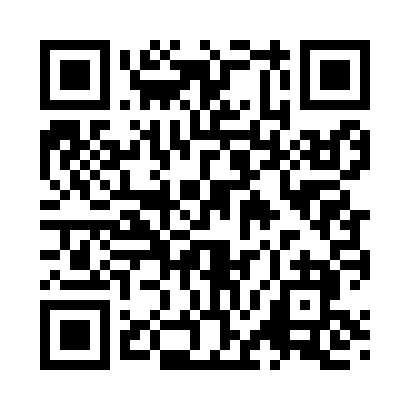 Prayer times for Carytown, Missouri, USAMon 1 Jul 2024 - Wed 31 Jul 2024High Latitude Method: Angle Based RulePrayer Calculation Method: Islamic Society of North AmericaAsar Calculation Method: ShafiPrayer times provided by https://www.salahtimes.comDateDayFajrSunriseDhuhrAsrMaghribIsha1Mon4:316:011:215:148:4210:122Tue4:316:011:215:148:4110:113Wed4:326:021:225:148:4110:114Thu4:336:021:225:148:4110:115Fri4:336:031:225:148:4110:106Sat4:346:031:225:148:4110:107Sun4:356:041:225:158:4010:098Mon4:366:051:225:158:4010:099Tue4:376:051:235:158:4010:0810Wed4:376:061:235:158:3910:0811Thu4:386:071:235:158:3910:0712Fri4:396:071:235:158:3910:0613Sat4:406:081:235:158:3810:0614Sun4:416:091:235:158:3810:0515Mon4:426:091:235:158:3710:0416Tue4:436:101:235:158:3710:0317Wed4:446:111:235:158:3610:0318Thu4:456:111:245:158:3510:0219Fri4:466:121:245:158:3510:0120Sat4:476:131:245:158:3410:0021Sun4:486:141:245:158:339:5922Mon4:496:141:245:158:339:5823Tue4:506:151:245:158:329:5724Wed4:516:161:245:148:319:5625Thu4:526:171:245:148:309:5526Fri4:536:181:245:148:309:5427Sat4:546:181:245:148:299:5328Sun4:566:191:245:148:289:5129Mon4:576:201:245:148:279:5030Tue4:586:211:245:138:269:4931Wed4:596:221:245:138:259:48